STAŻ W ADMINISTRACJI RZĄDOWEJ I SAMORZĄDOWEJ PROSTĄ DROGĄ DO ZATRUDNIENIA NA OTWARTM RYNKU PRACY
– SKORZYSTAJ JUŻ DZIŚ ZAPRASZAMY !!!	Fundacja Znajdź Pomoc w grudniu 2019 r. rozpoczęła rekrutację do projektu "Staże zawodowe" w ramach konkursu „Stażysta Plus” (Program Stabilne Zatrudnienie), współfinansowanego ze środków PFRON. Projekt będzie realizowany przez okres 12 mcy.Zapraszamy do uczestnictwa osoby:Z orzeczoną niepełnosprawnością;Zamieszkałe na terenie woj. mazowieckiego, pomorskiego, warmińsko – mazurskiego, wielkopolskiego oraz kujawsko pomorskiego; W wieku 18-64 lata;Nieaktywne zawodowo;Niepobierające świadczeń emerytalnych.W ramach projektu oferujemy wszystkim uczestnikom:Wsparcie Trenera Pracy;Wsparcie psychologa i doradcy zawodowego w zakresie aktywizacji zawodowej;Trzymiesięczne staże zawodowe wraz ze stypendium stażowym,Refundację kosztów dojazdów do/z miejsc realizacji staży,Badania lekarskie, szkolenie BHP.Potencjalni Uczestnicy Projektu zobowiązani są do przedstawienia następujących dokumentów:Formularz rekrutacyjny, deklaracja uczestnictwa w projekcje oraz klauzulę RODO.CV z informacją o posiadanych kwalifikacjach i/lub doświadczeniu,Orzeczenie o niepełnosprawności,Oświadczenie, iż Uczestnik Projektu nie bierze udziału w innych projektach finansowanych ze środków PFRON mających na celu aktywizację zawodową osób
z niepełnosprawnością, Jeśli wymaga tego stanowisko również dyplom ukończenia studiów wyższych,	Więcej informacji odnośnie konkretnych stanowisk stażowych z uwzględnieniem wymagań postawionych przez organy administracji publicznej można uzyskać bezpośrednio w Fundacji:Fundacja Znajdź Pomoc
al. Rzeczypospolitej 2/U-2, 02-972 Warszawa, Polska
e- mail: stazysta@znajdzpomoc.pl
www.znajdzpomoc.pl tel: 577 648 000 lub 22 299 29 28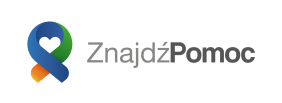 	Staże zawodowe realizowane będą głównie na terenie Warszawy, Gdańska, Olsztyna, Poznania, Bydgoszczy, Elbląga, Torunia oraz we Włocławku. 	Udział w projekcie „Stażysta Plus” pozwoli Ci na podniesienie Twoich kompetencji, pomoże Ci w zdobyciu nowego zawodu i ułatwi znalezienie pracy.	Liczba miejsc jest ograniczona - zadzwoń do nas już dziś!